KLASA: 003-06/17-01/01URBroj: 2112/24-17-02-14Delnice, 02. 06. 2017.                                                                                                 Članovima Školskog odborasvima -           Pozivate se na 5. sjednicu Školskog odbora koja će se održati  u                                                      ( UTORAK ) 06. 06. 2017.  godine s početkom u 12,00 sati.                 Dnevni red:Usvajanje zapisnika 4. ( četvrte)  sjednice Školskog odbora održane 26.5.2017. godineRebalans financijskog planaImenovanje Upisnog povjerenstva za provedbu postupka elektroničkih prijava i upisa u Srednju školu Delnice u šk. god. 2017./2018. Revizija općih akata Škole-informacijaDavanje prethodne suglasnosti Školskog odbora za zapošljavanje djelatnika na određeno puno radno vrijeme do 60 dana (zamjena za fiziku do 14.6. 2017.)Natječaj  za upis u I. razred srednje škole delniceza 2017./2018. školsku godinu                                                                            Predsjednica Školskog odbora:                                                              Koraljka Renier Valičić, prof.Srednja škola Delnice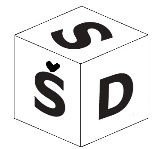 Tel:  051/812-203Lujzinska cesta 42Fax: 051/812-20351300 Delniceured@ss-delnice.skole.hr